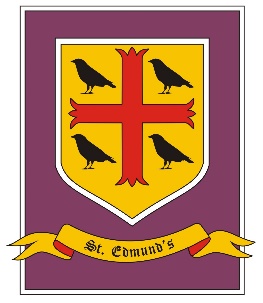 Autumn Term - Cycle BDiscoverDriver Subject: HistoryAutumn Term - Cycle BDiscoverDriver Subject: HistoryAutumn Term - Cycle BDiscoverDriver Subject: HistorySkills:   Explore issues/events or problems from different perspectives.               Consider the influence of circumstances, beliefs and feelings.               Support conclusions, using reasoned arguments and evidence.               Show empathy to others Skills:   Explore issues/events or problems from different perspectives.               Consider the influence of circumstances, beliefs and feelings.               Support conclusions, using reasoned arguments and evidence.               Show empathy to others Skills:   Explore issues/events or problems from different perspectives.               Consider the influence of circumstances, beliefs and feelings.               Support conclusions, using reasoned arguments and evidence.               Show empathy to others Autumn 1Autumn 2RE1 Y6 God who never stops loving you2 Vocation and commitment3. Expectations4 JudaismPSHE/RSHEHealth & well-being – Looking after ourselves; growing up; becoming independent; taking more responsibilityHealth & well-being – Looking after ourselves; growing up; becoming independent; taking more responsibilityRSESocial and emotionalEnglishY6 Recount & auto biography: Canute the GreatLegends - The Saga of Erik the Viking - Terry Jones & Michael Foreman, Illustrated chapter bookPoetry – songs /lyrics - symbolic language – simile/metaphor personification. Simile: Like a Rolling Stone - Bob Dylan Metaphor: Baby I’m a Firework - Katy Perry Personification: Mr Blue Sky - Electric Light OrchestraY6 novel as theme/ detective crime fiction - Enola Holmes seriesY6 instructions  - how to make a long boat (linked to DT)MathsWhite rose Y5/6: AutumnNumber: Place Value, Number: Four Operations, Number: FractionsWhite rose Y5/6: AutumnNumber: Place Value, Number: Four Operations, Number: FractionsScienceY6 Light / QuestioningY6 Electricity/ questioningHistoryRecap Anglo Saxons – Vikings – Edward the Confessor – Battle of HastingsRecap Anglo Saxons – Vikings – Edward the Confessor – Battle of HastingsGeographyMaps – Vikings - journeysMaps – Vikings - journeysArt and DesignViking - drawing Viking knots, sketching fierce warriors, creating their own Viking jewellery Viking - drawing Viking knots, sketching fierce warriors, creating their own Viking jewellery Design TechnologyFocus task - To make a Viking longship which is historically accurate.  
It needed to be: watertight/able to float/ balance/ hold 10 playmobil men/ attractive to look at with a sail, oars and shields /research real and model longships and came up with our own designs, considering the tools and materials we had available then as a group we decided on our final design.Focus task - To make a Viking longship which is historically accurate.  
It needed to be: watertight/able to float/ balance/ hold 10 playmobil men/ attractive to look at with a sail, oars and shields /research real and model longships and came up with our own designs, considering the tools and materials we had available then as a group we decided on our final design.ComputingMulti-media presentationsDirect teaching - computing skillsMusicCharanga – Vikings UnitChristmasPEWest lancs SSPWest lancs SSPMFL - FrenchTwinkl year 6 unit 1 let’s visit townTwinkl year 6 unit 2 let’s go shopping